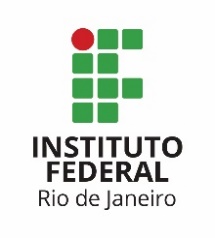 TERMO DE RESPONSABILIDADEPara os alunos do Ensino Técnico:aceitar as disposições expressas no Regulamento da Educação Profissional Técnica de Nível Médio e demais regulamentos referentes a esse nível de ensino; (Para os alunos do Ensino Técnico)Estar ciente que serei considerado desistente, tendo minha matrícula cancelada, ao não comparecer, sem justificativa comprovada, a nenhum dos 5 (cinco) primeiros dias de aula, conforme estabelecido no Art. 26 do Regulamento da Educação Profissional Técnica de Nível Médio. Para os alunos do Ensino de Graduação:aceitar as disposições expressas no Regulamento do Ensino da Graduação e demais regulamentos referentes a esse nível de ensino; estar ciente que serei considerado desistente, tendo minha matrícula cancelada, ao não comparecer, sem justificativa comprovada, a nenhum dos 10 (dez) primeiros dias de aula, conforme estabelecido no Art. 17 do Regulamento do Ensino de Graduação;não possuir matrícula em outra Instituição Pública de Ensino Superior e estou ciente de que a duplicidade de matrícula implicará na perda da vaga, nos termos da Lei nº 12.089, de 12/12/2009;estar ciente que a minha classificação no curso será definida ao final das etapas de matrícula previstas neste processo seletivo, dependendo da nota obtida no ENEM e da modalidade de vaga escolhida no SiSU, o que determinará se iniciarei o curso no 1º ou no 2º semestre letivos. Para os alunos do Ensino de Pós-Graduação (Especialização, Mestrado e Doutorado):aceitar as disposições expressas no Regulamento do Ensino de Pós-Graduação e demais regulamentos referentes a esse nível de ensino; estar ciente que serei considerado desistente, tendo minha matrícula cancelada, ao não comparecer, sem justificativa comprovada, o compromisso de ter disponibilidade e me dedicar aos dias e horários estabelecidos para esse curso, bem como a todas as atividades acadêmicas relacionadas;a veracidade dos documentos apresentados na minha matrícula;ciência de que terei a matrícula cancelada caso não compareça à aula, sem justificativa comprovada, nos 15 (quinze) dias corridos a partir do início do primeiro semestre letivo do curso.Para os alunos de todos os níveis:Estar ciente que, em caso de matrícula condicionada, a documentação deverá ser entregue, impreterivelmente, em até 30 (trinta) dias a partir da assinatura deste termo e, que a não entrega dos mesmos implicará no cancelamento da matrícula.Estar ciente que, o candidato que, a qualquer tempo, comprovadamente, apresentar documentos falsos, fornecer informações inverídicas, utilizar quaisquer meios ilícitos ou descumprir as normas do Edital deste Processo Seletivo, mesmo que apurado posteriormente à matrícula, em procedimento que lhe assegure o contraditório e a ampla defesa, terá a matrícula cancelada no IFRJ, sem prejuízo das sanções penais eventualmente cabíveis. Responsabilizo-me pelas informações prestadas e pelos compromissos assumidos com esta Instituição. Atenciosamente, ___________________________________, ___________ de ______________________ de ______________.______________________________________________________________________________________________ASSINATURA DA(DO) DISCENTE (ou responsável, quando discente menor de idade)______________________________________________________________________________________________NOME POR EXTENSO E GRAU DE PARENTESCO DO RESPONSÁVEL (para discentes menores de idade)Ministério da Educação                                                                       Secretaria de Educação Profissional Tecnológica                                      Instituto Federal de Educação, Ciência e Tecnologia do Rio de JaneiroFICHA DE MATRÍCULA(PREENCHER COM LETRA DE FORMA)Nº DE MATRÍCULA:_______________________________                                                 (PARA PREENCHIMENTO DA SECRETARIA)DADOS DO INGRESSO E PESSOAISDADOS DO INGRESSO E PESSOAISDADOS DO INGRESSO E PESSOAISDADOS DO INGRESSO E PESSOAISCPF:ANO/SEMESTRE DE INGRESSO:ANO/SEMESTRE DE INGRESSO:CAMPUS:CURSO:CURSO:CURSO:CURSO:NÍVEL:  (     ) TÉCNICO INTEGRADO                      (     ) EJA TÉCNICO INTEGRADO         (    ) TÉCNICO CONCOMITANTE/SUBSEQUENTE         (     ) GRADUAÇÃO               (     ) LATO SENSU (ESPECIALIZAÇÃO)   (     ) STRICTO SENSU (MESTRADO)    (     ) STRICTO SENSU (DOUTORADO)NÍVEL:  (     ) TÉCNICO INTEGRADO                      (     ) EJA TÉCNICO INTEGRADO         (    ) TÉCNICO CONCOMITANTE/SUBSEQUENTE         (     ) GRADUAÇÃO               (     ) LATO SENSU (ESPECIALIZAÇÃO)   (     ) STRICTO SENSU (MESTRADO)    (     ) STRICTO SENSU (DOUTORADO)NÍVEL:  (     ) TÉCNICO INTEGRADO                      (     ) EJA TÉCNICO INTEGRADO         (    ) TÉCNICO CONCOMITANTE/SUBSEQUENTE         (     ) GRADUAÇÃO               (     ) LATO SENSU (ESPECIALIZAÇÃO)   (     ) STRICTO SENSU (MESTRADO)    (     ) STRICTO SENSU (DOUTORADO)NÍVEL:  (     ) TÉCNICO INTEGRADO                      (     ) EJA TÉCNICO INTEGRADO         (    ) TÉCNICO CONCOMITANTE/SUBSEQUENTE         (     ) GRADUAÇÃO               (     ) LATO SENSU (ESPECIALIZAÇÃO)   (     ) STRICTO SENSU (MESTRADO)    (     ) STRICTO SENSU (DOUTORADO)FORMA DE INGRESSO: (   ) PROCESSO SELETIVO               (   ) ENEM                        (   ) SISU                                                    (  ) TRANSFERENCIA INTERNA                                          (   ) TRANSFERÊNCIA EXTERNA      (    ) REINGRESSO          (   ) TRANSFERÊNCIA EX-OFFICIO        (  ) OUTROS__________________FORMA DE INGRESSO: (   ) PROCESSO SELETIVO               (   ) ENEM                        (   ) SISU                                                    (  ) TRANSFERENCIA INTERNA                                          (   ) TRANSFERÊNCIA EXTERNA      (    ) REINGRESSO          (   ) TRANSFERÊNCIA EX-OFFICIO        (  ) OUTROS__________________FORMA DE INGRESSO: (   ) PROCESSO SELETIVO               (   ) ENEM                        (   ) SISU                                                    (  ) TRANSFERENCIA INTERNA                                          (   ) TRANSFERÊNCIA EXTERNA      (    ) REINGRESSO          (   ) TRANSFERÊNCIA EX-OFFICIO        (  ) OUTROS__________________FORMA DE INGRESSO: (   ) PROCESSO SELETIVO               (   ) ENEM                        (   ) SISU                                                    (  ) TRANSFERENCIA INTERNA                                          (   ) TRANSFERÊNCIA EXTERNA      (    ) REINGRESSO          (   ) TRANSFERÊNCIA EX-OFFICIO        (  ) OUTROS__________________TIPO DE VAGA:   (     ) AMPLA CONCORRÊNCIA      (     ) AÇÃO AFIRMATIVA. INFORMAR CÓDIGO DO GRUPO CONFORME EDITAL: _____________TIPO DE VAGA:   (     ) AMPLA CONCORRÊNCIA      (     ) AÇÃO AFIRMATIVA. INFORMAR CÓDIGO DO GRUPO CONFORME EDITAL: _____________TIPO DE VAGA:   (     ) AMPLA CONCORRÊNCIA      (     ) AÇÃO AFIRMATIVA. INFORMAR CÓDIGO DO GRUPO CONFORME EDITAL: _____________TIPO DE VAGA:   (     ) AMPLA CONCORRÊNCIA      (     ) AÇÃO AFIRMATIVA. INFORMAR CÓDIGO DO GRUPO CONFORME EDITAL: _____________NOME DISCENTE:NOME DISCENTE:NOME DISCENTE:NOME DISCENTE:E-MAIL:	E-MAIL:	E-MAIL:	E-MAIL:	FILIAÇÃO 1:FILIAÇÃO 1:FILIAÇÃO 1:FILIAÇÃO 1:FILIAÇÃO 2:FILIAÇÃO 2:FILIAÇÃO 2:FILIAÇÃO 2:GÊNERO: (    ) MASCULINO  (    ) FEMININOGÊNERO: (    ) MASCULINO  (    ) FEMININODATA DE NASCIMENTO:DATA DE NASCIMENTO:ESTADO CIVIL: (    ) SOLTEIRO  (   ) CASADO  (    ) DIVORCIADO  (    ) SEPARADO  (    ) VIÚVO  (    ) OUTROS ESPECIFIQUE:________________________ESTADO CIVIL: (    ) SOLTEIRO  (   ) CASADO  (    ) DIVORCIADO  (    ) SEPARADO  (    ) VIÚVO  (    ) OUTROS ESPECIFIQUE:________________________ESTADO CIVIL: (    ) SOLTEIRO  (   ) CASADO  (    ) DIVORCIADO  (    ) SEPARADO  (    ) VIÚVO  (    ) OUTROS ESPECIFIQUE:________________________ESTADO CIVIL: (    ) SOLTEIRO  (   ) CASADO  (    ) DIVORCIADO  (    ) SEPARADO  (    ) VIÚVO  (    ) OUTROS ESPECIFIQUE:________________________RAÇA: (    ) AMARELO  (    ) BRANCO  (    ) INDÍGENA  (   ) NEGRO  (    ) PARDO  (    ) NÃO INFORMADORAÇA: (    ) AMARELO  (    ) BRANCO  (    ) INDÍGENA  (   ) NEGRO  (    ) PARDO  (    ) NÃO INFORMADORAÇA: (    ) AMARELO  (    ) BRANCO  (    ) INDÍGENA  (   ) NEGRO  (    ) PARDO  (    ) NÃO INFORMADORAÇA: (    ) AMARELO  (    ) BRANCO  (    ) INDÍGENA  (   ) NEGRO  (    ) PARDO  (    ) NÃO INFORMADOTIPO DE DEFICIÊNCIA: (  ) FÍSICA  (  ) VISUAL  (  ) AUDITIVA  (  ) MENTAL  (  ) MÚLTIPLA  (  ) NENHUMA (  ) OUTRAS ESPECIFIQUE:_________________________________TIPO DE DEFICIÊNCIA: (  ) FÍSICA  (  ) VISUAL  (  ) AUDITIVA  (  ) MENTAL  (  ) MÚLTIPLA  (  ) NENHUMA (  ) OUTRAS ESPECIFIQUE:_________________________________TIPO DE DEFICIÊNCIA: (  ) FÍSICA  (  ) VISUAL  (  ) AUDITIVA  (  ) MENTAL  (  ) MÚLTIPLA  (  ) NENHUMA (  ) OUTRAS ESPECIFIQUE:_________________________________TIPO DE DEFICIÊNCIA: (  ) FÍSICA  (  ) VISUAL  (  ) AUDITIVA  (  ) MENTAL  (  ) MÚLTIPLA  (  ) NENHUMA (  ) OUTRAS ESPECIFIQUE:_________________________________TIPO SANGUÍNEO: (     ) O-    (     ) O+    (     ) A-    (     ) A+    (     ) B-    (     ) B+    (     ) AB-    (     ) AB+TIPO SANGUÍNEO: (     ) O-    (     ) O+    (     ) A-    (     ) A+    (     ) B-    (     ) B+    (     ) AB-    (     ) AB+TIPO SANGUÍNEO: (     ) O-    (     ) O+    (     ) A-    (     ) A+    (     ) B-    (     ) B+    (     ) AB-    (     ) AB+TIPO SANGUÍNEO: (     ) O-    (     ) O+    (     ) A-    (     ) A+    (     ) B-    (     ) B+    (     ) AB-    (     ) AB+DADOS DO CURSO ANTERIORDADOS DO CURSO ANTERIORCURSO ANTERIOR: (      ) ENSINO FUNDAMENTAL  (     ) ENSINO MÉDIO  (      ) GRADUAÇÃO  (      ) MESTRADOCURSO ANTERIOR: (      ) ENSINO FUNDAMENTAL  (     ) ENSINO MÉDIO  (      ) GRADUAÇÃO  (      ) MESTRADONOME DA INSTITUIÇÃO DE ORIGEM:NOME DA INSTITUIÇÃO DE ORIGEM:TIPO DE INSTITUIÇÃO: (      ) PÚBLICA  (      ) PRIVADACONCLUSÃO EM: NATURALIDADENATURALIDADENATURALIDADEPAÍS:ESTADO:MUNICÍPIO:DOCUMENTAÇÃODOCUMENTAÇÃODOCUMENTAÇÃODOCUMENTAÇÃODOCUMENTAÇÃODOCUMENTAÇÃORG:ÓRGÃO DE EXPEDIÇÃO:ÓRGÃO DE EXPEDIÇÃO:UF:DATA DE EXPEDIÇÃO:DATA DE EXPEDIÇÃO:TÍTULO DE ELEITOR:TÍTULO DE ELEITOR:ZONA:ZONA:SEÇÃO:UF:CERTIFICADO MILITAR:CERTIFICADO MILITAR:CERTIFICADO MILITAR:DATA DE EXPEDIÇÃO:DATA DE EXPEDIÇÃO:DATA DE EXPEDIÇÃO:INFORMAÇÕES PARA CONTATOINFORMAÇÕES PARA CONTATOINFORMAÇÕES PARA CONTATOINFORMAÇÕES PARA CONTATOINFORMAÇÕES PARA CONTATOINFORMAÇÕES PARA CONTATOINFORMAÇÕES PARA CONTATOCEP:CEP:ENDEREÇO:ENDEREÇO:ENDEREÇO:ENDEREÇO:ENDEREÇO:Nº:COMPLEMENTO:COMPLEMENTO:BAIRRO:BAIRRO:MUNICÍPIO:UF:TELEFONE CELULAR:TELEFONE CELULAR:TELEFONE CELULAR:TELEFONE CELULAR:TELEFONE OUTRO (OPCIONAL):TELEFONE OUTRO (OPCIONAL):TELEFONE OUTRO (OPCIONAL):INFORMAÇÕES DA SITUAÇÃO ECONÔMICAINFORMAÇÕES DA SITUAÇÃO ECONÔMICARENDA FAMILIAR (SM=SALÁRIO MÍNIMO): (  )  >0,5 SM (  ) 0,5 SM (  ) 1 SM (  ) 1,5 SM (  ) 2 SM (  ) 2,5 SM (  ) 3 SM (  ) 3,5 SM (  ) 4 SM  (  ) 4,5 SM (  ) 5 SM (  ) 5,5 SM (  ) 6 SM (  ) 6,5 SM (  ) 7 SM (  ) 7,5 SM (  ) 8 SM (  ) 8,5 SM (  ) 9 SM  (  ) 9,5 SM (  ) 10 SM (  ) < 10 SMNÚMEROS DE PESSOAS QUE        DEPENDEM DA RENDA:INFORMAÇÕES DA(DO) RESPONSÁVEL (OBRIGATÓRIO PARA DISCENTES QUE SÃO MENORES DE IDADE)INFORMAÇÕES DA(DO) RESPONSÁVEL (OBRIGATÓRIO PARA DISCENTES QUE SÃO MENORES DE IDADE)INFORMAÇÕES DA(DO) RESPONSÁVEL (OBRIGATÓRIO PARA DISCENTES QUE SÃO MENORES DE IDADE)INFORMAÇÕES DA(DO) RESPONSÁVEL (OBRIGATÓRIO PARA DISCENTES QUE SÃO MENORES DE IDADE)INFORMAÇÕES DA(DO) RESPONSÁVEL (OBRIGATÓRIO PARA DISCENTES QUE SÃO MENORES DE IDADE)CPF:CPF:NOME:NOME:NOME:GÊNERO: (   ) MASC  (   ) FEMDATA DE NASCIMENTO:DATA DE NASCIMENTO:GRAU DE PARENTESCO:(  ) MÃE (  ) PAI (  )  AVÓ (  )  AVÔ (  ) TIA (  ) TIO (  ) PRIMA (  ) PRIMO (  ) OUTROS_______________GRAU DE PARENTESCO:(  ) MÃE (  ) PAI (  )  AVÓ (  )  AVÔ (  ) TIA (  ) TIO (  ) PRIMA (  ) PRIMO (  ) OUTROS_______________TELEFONE CELULAR:TELEFONE CELULAR:TELEFONE CELULAR:TELEFONE CELULAR:TELEFONE OUTRO (OPCIONAL):E-MAIL:E-MAIL:E-MAIL:E-MAIL:E-MAIL: